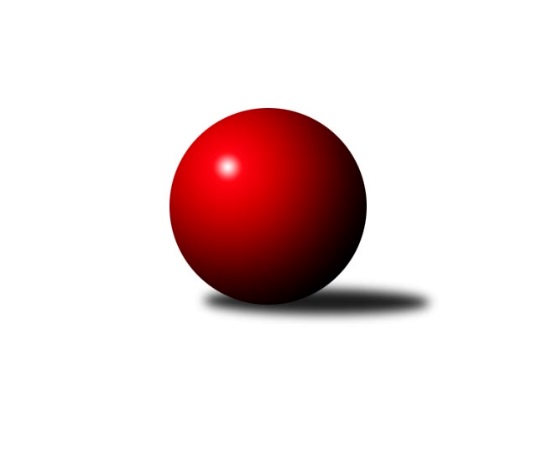 Č.4Ročník 2023/2024	23.5.2024 Meziokresní přebor ČB-ČK B 4 členné  2023/2024Statistika 4. kolaTabulka družstev:		družstvo	záp	výh	rem	proh	skore	sety	průměr	body	plné	dorážka	chyby	1.	TJ Spartak Trhové Sviny E	4	4	0	0	20.0 : 4.0 	(25.0 : 7.0)	1542	8	1081	461	42.3	2.	TJ Nová Ves B	4	2	0	2	13.0 : 11.0 	(16.5 : 15.5)	1435	4	1022	413	51.8	3.	Kuželky Borovany D	4	2	0	2	11.0 : 13.0 	(11.5 : 20.5)	1443	4	1046	397	57.5	4.	Kuželky Borovany E	4	0	0	4	4.0 : 20.0 	(11.0 : 21.0)	1333	0	983	351	72.8Tabulka doma:		družstvo	záp	výh	rem	proh	skore	sety	průměr	body	maximum	minimum	1.	TJ Spartak Trhové Sviny E	2	2	0	0	11.0 : 1.0 	(13.0 : 3.0)	1538	4	1551	1524	2.	Kuželky Borovany D	2	2	0	0	9.0 : 3.0 	(7.5 : 8.5)	1462	4	1465	1458	3.	TJ Nová Ves B	2	1	0	1	7.0 : 5.0 	(8.0 : 8.0)	1443	2	1469	1417	4.	Kuželky Borovany E	2	0	0	2	3.0 : 9.0 	(6.0 : 10.0)	1358	0	1392	1324Tabulka venku:		družstvo	záp	výh	rem	proh	skore	sety	průměr	body	maximum	minimum	1.	TJ Spartak Trhové Sviny E	2	2	0	0	9.0 : 3.0 	(12.0 : 4.0)	1544	4	1556	1531	2.	TJ Nová Ves B	2	1	0	1	6.0 : 6.0 	(8.5 : 7.5)	1427	2	1457	1397	3.	Kuželky Borovany D	2	0	0	2	2.0 : 10.0 	(4.0 : 12.0)	1434	0	1447	1420	4.	Kuželky Borovany E	2	0	0	2	1.0 : 11.0 	(5.0 : 11.0)	1335	0	1363	1307Tabulka podzimní části:		družstvo	záp	výh	rem	proh	skore	sety	průměr	body	doma	venku	1.	TJ Spartak Trhové Sviny E	4	4	0	0	20.0 : 4.0 	(25.0 : 7.0)	1542	8 	2 	0 	0 	2 	0 	0	2.	TJ Nová Ves B	4	2	0	2	13.0 : 11.0 	(16.5 : 15.5)	1435	4 	1 	0 	1 	1 	0 	1	3.	Kuželky Borovany D	4	2	0	2	11.0 : 13.0 	(11.5 : 20.5)	1443	4 	2 	0 	0 	0 	0 	2	4.	Kuželky Borovany E	4	0	0	4	4.0 : 20.0 	(11.0 : 21.0)	1333	0 	0 	0 	2 	0 	0 	2Tabulka jarní části:		družstvo	záp	výh	rem	proh	skore	sety	průměr	body	doma	venku	1.	TJ Spartak Trhové Sviny E	0	0	0	0	0.0 : 0.0 	(0.0 : 0.0)	0	0 	0 	0 	0 	0 	0 	0 	2.	Kuželky Borovany E	0	0	0	0	0.0 : 0.0 	(0.0 : 0.0)	0	0 	0 	0 	0 	0 	0 	0 	3.	TJ Nová Ves B	0	0	0	0	0.0 : 0.0 	(0.0 : 0.0)	0	0 	0 	0 	0 	0 	0 	0 	4.	Kuželky Borovany D	0	0	0	0	0.0 : 0.0 	(0.0 : 0.0)	0	0 	0 	0 	0 	0 	0 	0 Zisk bodů pro družstvo:		jméno hráče	družstvo	body	zápasy	v %	dílčí body	sety	v %	1.	Bohuslav Švepeš 	TJ Spartak Trhové Sviny E 	4	/	4	(100%)	8	/	8	(100%)	2.	Zbyněk Ilčík 	TJ Nová Ves B 	4	/	4	(100%)	7	/	8	(88%)	3.	Petra Aldorfová 	Kuželky Borovany D 	3	/	3	(100%)	4	/	6	(67%)	4.	Bohuslav Švepeš 	TJ Spartak Trhové Sviny E 	3	/	4	(75%)	7	/	8	(88%)	5.	Milan Churavý 	TJ Nová Ves B 	3	/	4	(75%)	5.5	/	8	(69%)	6.	Jiří Švepeš 	TJ Spartak Trhové Sviny E 	2	/	2	(100%)	4	/	4	(100%)	7.	Josef Svoboda 	TJ Spartak Trhové Sviny E 	2	/	2	(100%)	3	/	4	(75%)	8.	Ladislav Staněk 	TJ Nová Ves B 	2	/	3	(67%)	4	/	6	(67%)	9.	Josef Malík 	Kuželky Borovany E 	2	/	4	(50%)	4	/	8	(50%)	10.	Josef Špulka 	Kuželky Borovany D 	2	/	4	(50%)	4	/	8	(50%)	11.	Jiří Janoch 	Kuželky Borovany D 	1	/	3	(33%)	2.5	/	6	(42%)	12.	Iva Soukupová 	Kuželky Borovany E 	1	/	3	(33%)	2	/	6	(33%)	13.	Karel Beleš 	Kuželky Borovany D 	1	/	3	(33%)	1	/	6	(17%)	14.	František Stodolovský 	Kuželky Borovany E 	1	/	4	(25%)	4	/	8	(50%)	15.	Vlastimil Kříha 	TJ Spartak Trhové Sviny E 	1	/	4	(25%)	3	/	8	(38%)	16.	Tomáš Novotný 	Kuželky Borovany D 	0	/	1	(0%)	0	/	2	(0%)	17.	Marie Dvořáková 	Kuželky Borovany E 	0	/	1	(0%)	0	/	2	(0%)	18.	Milan Šimek 	Kuželky Borovany E 	0	/	2	(0%)	1	/	4	(25%)	19.	Radomil Dvořák 	Kuželky Borovany E 	0	/	2	(0%)	0	/	4	(0%)	20.	Vladimír Severin 	TJ Nová Ves B 	0	/	2	(0%)	0	/	4	(0%)	21.	Radek Soukup 	Kuželky Borovany D 	0	/	2	(0%)	0	/	4	(0%)	22.	František Vašíček 	TJ Nová Ves B 	0	/	3	(0%)	0	/	6	(0%)Průměry na kuželnách:		kuželna	průměr	plné	dorážka	chyby	výkon na hráče	1.	Nová Ves u Č.B., 1-2	1465	1048	417	54.0	(366.4)	2.	Trhové Sviny, 1-2	1457	1046	411	51.8	(364.3)	3.	Borovany, 1-2	1423	1020	402	59.3	(355.8)Nejlepší výkony na kuželnách:Nová Ves u Č.B., 1-2TJ Spartak Trhové Sviny E	1556	3. kolo	Bohuslav Švepeš 	TJ Spartak Trhové Sviny E	420	3. koloTJ Nová Ves B	1469	4. kolo	Zbyněk Ilčík 	TJ Nová Ves B	419	3. koloKuželky Borovany D	1420	4. kolo	Milan Churavý 	TJ Nová Ves B	401	4. koloTJ Nová Ves B	1417	3. kolo	Zbyněk Ilčík 	TJ Nová Ves B	400	4. kolo		. kolo	Vlastimil Kříha 	TJ Spartak Trhové Sviny E	399	3. kolo		. kolo	Ladislav Staněk 	TJ Nová Ves B	396	4. kolo		. kolo	Milan Churavý 	TJ Nová Ves B	389	3. kolo		. kolo	Petra Aldorfová 	Kuželky Borovany D	374	4. kolo		. kolo	Jiří Janoch 	Kuželky Borovany D	370	4. kolo		. kolo	Jiří Švepeš 	TJ Spartak Trhové Sviny E	369	3. koloTrhové Sviny, 1-2TJ Spartak Trhové Sviny E	1551	2. kolo	Bohuslav Švepeš 	TJ Spartak Trhové Sviny E	414	2. koloTJ Spartak Trhové Sviny E	1524	1. kolo	Jiří Švepeš 	TJ Spartak Trhové Sviny E	412	1. koloKuželky Borovany D	1447	2. kolo	Bohuslav Švepeš 	TJ Spartak Trhové Sviny E	395	2. koloKuželky Borovany E	1307	1. kolo	Josef Svoboda 	TJ Spartak Trhové Sviny E	394	2. kolo		. kolo	Josef Špulka 	Kuželky Borovany D	388	2. kolo		. kolo	Bohuslav Švepeš 	TJ Spartak Trhové Sviny E	383	1. kolo		. kolo	Vlastimil Kříha 	TJ Spartak Trhové Sviny E	382	1. kolo		. kolo	Petra Aldorfová 	Kuželky Borovany D	369	2. kolo		. kolo	Karel Beleš 	Kuželky Borovany D	364	2. kolo		. kolo	Vlastimil Kříha 	TJ Spartak Trhové Sviny E	348	2. koloBorovany, 1-2TJ Spartak Trhové Sviny E	1531	4. kolo	Bohuslav Švepeš 	TJ Spartak Trhové Sviny E	430	4. koloKuželky Borovany D	1465	3. kolo	Josef Svoboda 	TJ Spartak Trhové Sviny E	423	4. koloKuželky Borovany D	1458	1. kolo	Josef Malík 	Kuželky Borovany E	414	4. koloTJ Nová Ves B	1457	1. kolo	Milan Churavý 	TJ Nová Ves B	407	1. koloTJ Nová Ves B	1397	2. kolo	Iva Soukupová 	Kuželky Borovany E	396	3. koloKuželky Borovany E	1392	2. kolo	Josef Špulka 	Kuželky Borovany D	382	1. koloKuželky Borovany E	1363	3. kolo	Zbyněk Ilčík 	TJ Nová Ves B	379	2. koloKuželky Borovany E	1324	4. kolo	Josef Malík 	Kuželky Borovany E	378	2. kolo		. kolo	Jiří Janoch 	Kuželky Borovany D	378	1. kolo		. kolo	Milan Churavý 	TJ Nová Ves B	375	2. koloČetnost výsledků:	6.0 : 0.0	1x	5.0 : 1.0	3x	4.0 : 2.0	1x	2.0 : 4.0	2x	1.0 : 5.0	1x